FECHA DE LA ÚLTIMA ACTUALIZACION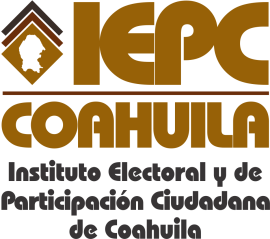 27 DE FEBRERO DEL 2015.El Instituto Electoral y de Participación Ciudadana de Coahuila en el mes de febrero  no resolvió  quejas respecto a violaciones a la Ley Electoral.